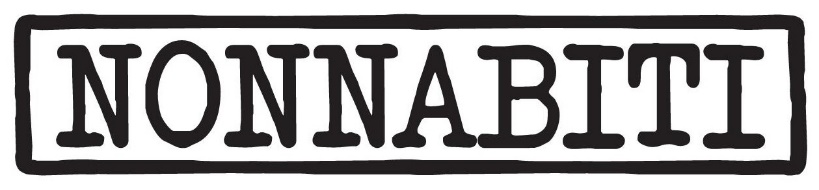 Súpa dagsins fylgir með.Mán. 29.3Pönnusteikt ýsa í raspi með kartöflum, svissuðum lauk, grænmeti og remúlaði.Þri. 30.3Kjúklingur í Mango Chutney, grjón og grænmeti.Mið. 31.3.Kjötfarsbollur með brúnuðum kartöflum, brúnni sósu, sultu og rauðkáli.